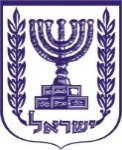 תוכן ענייניםטיוטת צו	2א. שם הצו המוצע	2ב. מטרת הצו המוצע והצורך בו	2ג. להלן נוסח טיוטת הצו המוצע:	2טיוטת צו תעריף המכס והפטורים ומס קנייה על טובין (הוראת שעה מס' 14), התשפ"ב-2022 (תיקון), התשפ"ג-2023	3תיקון סעיף 1	3דברי הסבר	3טיוטת צושם הצו המוצעצו תעריף המכס והפטורים ומס קנייה על טובין (הוראת שעה מס' 14), התשפ"ב-2022 (תיקון), התשפ"ג-2023מטרת הצו המוצע והצורך בו צו תעריף המכס והפטורים ומס קנייה על טובין (הוראת שעה מס' 14), התשפ"ב-2022, הפחית את מס הקנייה החל על פחם מס הקניה החל על הפחם מ-105.40 ₪ לטון ל-1 ₪ לטון, בהוראת שעה שתוקפה עד יום 12 בפברואר 2023, וזאת על מנת למתן את העלייה בתעריף החשמל. בצו זה מוצע להאריך את ההפחתה, כך שתעמוד בתוקפה עד סוף שנת 2023, וזאת על מנת לשמר את המיתון בעליית תעריף החשמל.הפסד הכנסות המדינה ממסים בשל צו זה וצו צו הבלו על דלק (הטלת בלו)(הוראת שעה), התשפ"ב-2021 (תיקון), התשפ"ג-2022, צפוי לעמוד על 440 מיליון שקלים חדשים.דרך מימון הפסד הכנסות המדינה בשל צו זה, לעניין סעיף 40(ב) לחוק יסודות התקציב, התשמ"ה-1985, היא הפחתת שיעור הפרשת המס לפי חוק מיסוי מקרקעין, לקרן תשלום פיצויים בעד נזקי מלחמה ובצורת. לצורך כך יקודם תיקון לתקנות תקנות מס רכוש וקרן פיצויים (שיעור ההפרשה לקרן פיצויים), התשנ"א-1991.להלן נוסח טיוטת הצו המוצע: טיוטת צו מטעם משרד האוצר: טיוטת צו תעריף המכס והפטורים ומס קנייה על טובין (הוראת שעה מס' 14), התשפ"ב-2022 (תיקון), התשפ"ג-2023___ ב________ התש_______ (___ ב________ ____20) (חמ 3-1906-ת1)__________________בצלאל סמוטריץ'שר האוצרדברי הסברצו תעריף המכס והפטורים ומס קנייה על טובין (הוראת שעה מס' 14), התשפ"ב-2022, הפחית את מס הקנייה החל על פחם מס הקניה החל על הפחם מ-105.40 ₪ לטון ל-1 ₪ לטון, בהוראת שעה שתוקפה עד יום כ"א בשבט התשפ"ג (12 בפברואר 2023), וזאת על מנת למתן את העלייה בתעריף החשמל. בצו זה מוצע להאריך את ההפחתה, כך שתעמוד בתוקפה עד סוף שנת 2023, וזאת על מנת לשמר את המיתון בעליית תעריף החשמל. יצוין כי במקביל לקידומו של צו זה מקודם גם תיקון מקביל בצו הבלו על דלק (הטלת בלו) (הוראת שעה), התשפ"ב-2022, כך שהפחתת הבלו על הפחם תוארך בהתאמה. הפסד הכנסות המדינה ממסים כתוצאה ממהלך זה צפוי לעמוד על 440 מיליון שקלים חדשים.בתוקף סמכותי לפי סעיפים 3 ו-5  לפקודת תעריף המכס והפטורים, 1937, לפי סעיף 1 לחוק מסי מכס ובלו (שינוי התעריף), התש"ט-1949, ולפי סעיף 3 לחוק מס קנייה (טובין ושירותים), התשי"ב-1952, אני מצווה לאמור:תיקון סעיף 1בסעיף 1 לצו תעריף המכס והפטורים ומס קנייה על טובין (הוראת שעה מס' 14), התשפ"ב-2022, במקום "כ"א בשבט התשפ"ג (12 בפברואר 2023)" יבוא "י"ט בטבת התשפ"ג (31 בדצמבר 2023)".